Факультет Кафедра УТВЕРЖДАЮ:Начальник УМУ ______ А.В. Ещин  “____”______________201__ г.МЕТОДИЧЕСКИЕ УКАЗАНИЯ К НАПИСАНИЮ КУРСОВОЙ РАБОТЫ / ПРОЕКТА ДИСЦИПЛИНЫ___________________________________________________________						названиедля студентов ____________ факультета						   названиеНаправление: Профиль/программа:Курс ____Семестр / модуль___Москва, 20__Составитель________________________________________________________(ФИО составителей, ученая степень, ученое звание)   «__» ________ 201__г.Рецензент _________________________________________________________(ФИО, ученая степень, ученое звание)   «__» ________ 201__г.Методические указания обсуждены на заседании кафедры ___________________________________________________________________________________________________ «__»________201_ г.,   протокол № __Зав. кафедрой ______________________________________________________(подпись)			 	(ФИО)Согласовано:Начальник методического отдела УМУ						__________	___ Н.Г. Романова              «__» ________ 201__г.Декан факультета____________________________________________________________			     (название факультета)		(подпись)                 (ФИО декана)              «__» ________ 201__г.Председатель УМКфакультета   ____________________________________________________________	                    (факультет, на котором  реализуется  дисциплина)      (подпись)        (ФИО)              «__» ________ 201__г.Копия электронного варианта получена:Начальник отдела поддержкидистанционного обучения УИТ		______________	К.И. ХанжиянАННОТАЦИЯДаётся краткая характеристика курсовой работы/проекта с точки зрения её содержания, места, значения, в учебном процессе и подготовки бакалавра/магистра; указываются роль курсовой работы/проекта в освоении дисциплины «_______________» для направления подготовки ______________.Курсовая работа/проект имеет _________________ характер (реферативный, практический, опытно-экспериментальный, конструкторский, технологический, проектный, экономический и др.) 1.Цель и задачи курсовой работы/проектаВыполнение курсовой работы/проекта по дисциплине «_____________» для направления подготовки «___________________» проводится с целью……Курсовая работа/проект позволяет решить следующие задачи:    ……..2. Компетенции обучающегося, формируемые в результате выполнения курсовой работы/проекта по дисциплине «_____________» для направления подготовки «___________________».Реализация в курсовой работе/проекте по дисциплине «_______» требований ФГОС ВО, ОПОП ВО и Учебного плана по направлению (профилю/специальности/программе) подготовки _______________ должна                                                                                                                                                            (шифр, название) формировать следующие компетенции, представленные в таблице 1.3. Структура курсовой работы/проектаСтруктура курсовой работы/проекта определяется кафедрой самостоятельно с учётом требований к результатам подготовки специалистов данного направления/специальности/программы; характера курсовой работы/проекта, специфики учебной дисциплины и т.д.По объему курсовая работа должна быть не менее 20 - 25 страниц печатного текста.Примерная структура курсовой работы/проекта:Таблица 2 - Структура курсовой работы/проекта и объем отдельных разделовПримечание: В таблице 2 представлена типовая структура курсовой работы/ проекта. Все части курсовой работы/проекта должны быть изложены в строгой логической последовательности, вытекать одна из другой и быть взаимосвязанными.Любая курсовая работа/проект имеет свои отличительные особенности, вытекающие из своеобразия объекта исследования, наличия и полноты источников информации, глубины знаний студентов, их умений и навыков самостоятельной работы. Вместе с тем, каждая курсовая работа/проект должна быть построена по общей схеме на основе данных методических указаний, отражающих современный уровень требований ФГОС ВО.Требование единства относится к форме построения структуры курсовой работы/проекта, но не к ее содержанию. Таблица 1 - Требования к результатам выполнения курсовой работы/проекта по учебной дисциплине4. Порядок выполнения курсовой работы/проекта4.1 Выбор темыСтудент самостоятельно выбирает тему курсовой работы/проекта из предлагаемого списка тем, или может предложить свою тему при условии обоснования им её целесообразности. Тема может быть уточнена по согласованию с руководителем курсовой работы/проекта.Таблица 3 - Примерная тематика курсовых работ/проектов по дисциплине «__________________________________________________»Примечание: Тематика курсовых работ/проектов должна отвечать учебным задачам дисциплины и наряду с этим соответствовать реальным задачам будущей профессиональной деятельности. Тематика должна основываться на фактическом материале организаций предпочтительнее АПК, на материале, собранном студентами в ходе производственных практик, на результатах научных исследований сотрудников кафедры, аспирантов и студентов и должна охватывать наиболее важные разделы дисциплины, соответствовать примерным темам, указанным в рабочей программе дисциплины.Тема курсовой работы/проекта должна соответствовать содержанию дисциплины, быть комплексной, направленной на решение взаимосвязанных задач, объединенных общностью объекта. Вместе с тем один из частных вопросов темы должен быть разработан более подробно. Тема курсовой работы/проекта может быть предложена студентом при условии обоснования им её целесообразности.Тематика курсовой работы/проекта обсуждается и утверждается на заседании соответствующей кафедры до начала выдачи студентам заданий на курсовую работу/проект. В случае необходимости, тема может быть уточнена по согласованию с руководителем.Выбор темы курсовой работы/проекта регистрируется в журнале регистрации курсовых работ/проектов на кафедре. С целью исключения возможности написания курсовой работы/проекта по одной теме большим числом студентов устанавливается, что преподаватель должен сформировать не менее двадцати тем курсовой работы/проекта по учебной дисциплине. В зависимости от специфики учебной дисциплины название темы курсовой работы/проекта может быть одинаковым у студентов группы. В этом случае курсовые работы/проекты должны отличаться объектами или базами исследования.4.2 Получение индивидуального заданияЗадание на выполнение курсовой работы/проекта (Приложение Б) выдаётся за подписью руководителя, датируется днём выдачи и регистрируется на кафедре в журнале. Факт получения задания удостоверяется подписью студента в указанном журнале.4.3 Составление плана выполнения курсовой работы/проектаПлан подготовки курсовой работы/проекта составляется кафедрой самостоятельно.Выбрав тему, определив цель, задачи, структуру и содержание курсовой работы/проекта необходимо совместно с руководителем составить план-график выполнения курсовой работы/проекта с учетом графика учебного процесса (табл. 4).Таблица 4 – Примерный план-график выполнения курсовой работы/проекта4.4 Требования к разработке структурных элементов  курсовой работы/проектаТребования к разработке структурных элементов курсовой работы/проекта разрабатываются кафедрой самостоятельно.4.4.1 Разработка введенияВо введении следует обосновать актуальность избранной темы курсовой работы/проекта, раскрыть ее теоретическую и практическую значимость, сформулировать цель и задачи исследования.4.4.2 Разработка основной части курсовой работы/проектаОсновная часть обычно состоит из двух разделов: в первом содержатся теоретические основы темы; раскрывается история вопроса, уровень разработанности вопроса темы в теории и практике посредством сравнительного анализа литературы. Излагая содержание публикаций других авторов, необходимо обязательно давать ссылки на них.Практическая часть должна носить прикладной характер. В ней необходимо привести характеристику конкретного объекта исследования, указать методы и предмет исследования, результаты исследования, практических расчетов и направления их использования, а также сформулировать направления совершенствования и реализации.По данному разделу методических рекомендаций необходима конкретизация в зависимости от характера курсовой работы (реферативная, практическая, опытно-экспериментальная работа и др.), либо от характера курсового проекта (конструкторский проект, технологический, экономический и др.). Комментарии по содержанию теоретической и практической частей определяются в зависимости от специфики дисциплины и темы курсовой работы/проекта.4.4.3 Разработка заключения/выводовОсновное назначение заключения/выводов - резюмировать содержание курсовой работы/проекта, подвести итоги проведенных исследований, соотнеся их с целью и задачами исследования, сформулированными во введении.4.4.4 Оформление библиографического списка В библиографический список включаются источники, на которые есть ссылки в тексте курсовой работы/проекта (не менее …источников). Обязательно присутствие источников, опубликованных в течение последних 3-х лет и зарубежных источников.  4.4.5 Оформление Приложения (по необходимости)Приложения являются самостоятельной частью работы. В приложениях курсовой работы/проекта помещают материал, дополняющий основной текст. Приложениями могут быть:графики, диаграммы;таблицы большого формата, статистические данные;формы бухгалтерской отчетности;фотографии, технические (процессуальные) документы и/или их фрагменты, а также тексты, которые по разным причинам не могут быть помещены в основной работе и т.д.5. Требования оформлению курсовых работ/проектов5.1 Оформление текстового материала (ГОСТ 7.0.11 – 2011)Курсовая работа/проект должна быть выполнена печатным способом с использованием компьютера и принтера  на одной стороне белой бумаги формата А 4 (210x297 мм).Поля: с левой стороны - 25 мм; с правой - 10 мм; в верхней части - 20 мм; в нижней - 20 мм.Тип шрифта: Times New Roman Cyr. Шрифт основного текста: обычный, размер 14 пт. Шрифт заголовков разделов (глав): полужирный, размер 16 пт. Шрифт заголовков подразделов: полужирный, размер 14 пт. Цвет шрифта должен быть черным. Межсимвольный интервал – обычный. Межстрочный интервал – полуторный. Абзацный отступ – 1,25 см.Страницы должны быть пронумерованы. Порядковый номер ставится в середине верхнего поля. Первой страницей считается титульный лист, но номер страницы на нем не проставляется. Рецензия - страница 2, затем 3 и т.д.Главы имеют сквозную нумерацию в пределах работы и обозначаются арабскими цифрами. В конце заголовка точка не ставится. Если заголовок состоит из двух предложений, их разделяют точкой. Переносы слов в заголовках не допускаются.Номер подраздела (параграфа) включает номер раздела (главы) и порядковый номер подраздела (параграфа), разделенные точкой. Пример – 1.1, 1.2 и т.д.Главы работы по объему должны быть пропорциональными. Каждая глава начинается с новой страницы.В работе необходимо чётко и логично излагать свои мысли, следует избегать повторений и отступлений от основной темы. Не следует загромождать текст длинными описательными материалами.На последней странице курсовой работы/проекта ставятся дата окончания работы и подпись автора.Законченную работу следует переплести в папку.Написанную и оформленную в соответствии с требованиями курсовую работу/проект студент регистрирует на кафедре. Срок рецензирования – не более 7 дней.5.2 Оформление ссылок (ГОСТР 7.0.5)При написании курсовой работы/проекта необходимо давать краткие внутритекстовые библиографические ссылки. Если делается ссылка на источник в целом, то необходимо после упоминания автора или авторского коллектива, а также после приведенной цитаты работы, указать в квадратных скобках номер этого источника в библиографическом списке. Например: По мнению Ван Штраалена, существуют по крайней мере три случая, когда биоиндикация становится незаменимой [7].Допускается внутритекстовую библиографическую ссылку заключать в круглые скобки, с указанием авторов и года издания объекта ссылки. Например, (Чекерес, Черников, 2000).Если ссылку приводят на конкретный фрагмент текста документа, в ней указывают порядковый номер и страницы, на которых помещен объект ссылки. Сведения разделяют запятой, заключая в квадратные скобки. Например, [10, с. 81]. Допускается оправданное сокращение цитаты. В данном случае пропущенные слова заменяются многоточием.5.3 Оформление иллюстраций (ГОСТ 2.105-95)На все рисунки в тексте должны быть даны ссылки. Рисунки должны располагаться непосредственно после текста, в котором они упоминаются впервые, или на следующей странице. Рисунки нумеруются арабскими цифрами, при этом нумерация сквозная, но допускается нумеровать и в пределах раздела (главы). В последнем случае, номер рисунка состоит из номера раздела и порядкового номера иллюстрации, разделенных точкой (например: Рисунок 1.1). Подпись к рисунку располагается под ним посередине строки. Слово «Рисунок» пишется полностью. В этом случае подпись должна выглядеть так: Рисунок 2 - Жизненные формы растений Точка в конце названия не ставится.При ссылках на иллюстрации следует писать «... в соответствии с рис. 2» при сквозной нумерации и «... в соответствии с рис. 1.2» при нумерации в пределах раздела.Независимо от того, какая представлена иллюстрация - в виде схемы, графика, диаграммы - подпись всегда должна быть «Рисунок». Подписи типа «Схема 1.2», «Диагр. 1.5» не допускаются.Схемы, графики, диаграммы (если они не внесены в приложения) должны размещаться сразу после ссылки на них в тексте курсовой работы/проекта. Допускается размещение иллюстраций через определенный промежуток текста в том случае, если размещение иллюстрации непосредственно после ссылки на нее приведет к разрыву и переносу ее на следующую страницу.Если в тексте документа имеется иллюстрация, на которой изображены составные части изделия, то на этой иллюстрации должны быть указаны номера позиций этих составных частей в пределах данной иллюстрации, которые располагают в возрастающем порядке, за исключением повторяющихся позиций, а для электро- и радиоэлементов - позиционные обозначения, установленные в схемах данного изделия.Исключение составляют электро- и радиоэлементы, являющиеся органами регулировки или настройки, для которых (кроме номера позиции) дополнительно указывают в подрисуночном тексте назначение каждой регулировки и настройки, позиционное обозначение и надписи на соответствующей планке или панели.Допускается, при необходимости, номер, присвоенный составной части изделия на иллюстрации, сохранять в пределах документа.Для схем расположения элементов конструкций и архитектурно-строительных чертежей зданий (сооружений) указывают марки элементов. При ссылке в тексте на отдельные элементы деталей (отверстия, пазы, канавки, буртики и др.) их обозначают прописными буквами русского алфавита.5.4 Общие правила представления формул (ГОСТ 2.105-95)Формулы должны быть оформлены в редакторе формул Equation Editor и вставлены в документ как объект.Большие, длинные и громоздкие формулы, которые имеют в составе знаки суммы, произведения, дифференцирования, интегрирования, размещают на отдельных строках. Это касается также и всех нумеруемых формул. Для экономии места несколько коротких однотипных формул, отделенных от текста, можно подать в одной строке, а не одну под одною. Небольшие и несложные формулы, которые не имеют самостоятельного значения, вписывают внутри строк текста.Объяснение значений символов и числовых коэффициентов нужно подавать непосредственно под формулой в той последовательности, в которой они приведены в формуле. Значение каждого символа и числового коэффициента нужно подавать с новой строки. Первую строку объяснения начинают со слова «где» без двоеточия.Уравнения и формулы нужно выделять из текста свободными строками. Выше и ниже каждой формулы нужно оставить не меньше одной свободной строки. Если уравнение не вмещается в одну строку, его следует перенести после знака равенства (=), или после знаков плюс (+), минус (-), умножение.Нумеровать следует лишь те формулы, на которые есть ссылка в следующем тексте.Порядковые номера помечают арабскими цифрами в круглых скобках около правого поля страницы без точек от формулы к ее номеру. Формулы должны нумероваться сквозной нумерацией арабскими цифрами, которые записывают на уровне формулы справа в круглых скобках. Допускается нумерация формул в пределах раздела. В этом случае номер формулы состоит из номера раздела и порядкового номера формулы, разделенных точкой (Например, 4.2). Номер, который не вмещается в строке с формулой, переносят ниже формулы. Номер формулы при ее перенесении вмещают на уровне последней строки. Если формула взята в рамку, то номер такой формулы записывают снаружи рамки с правой стороны напротив основной строки формулы. Номер формулы-дроби подают на уровне основной горизонтальной черточки формулы.Номер группы формул, размещенных на отдельных строках и объединенных фигурной скобкой, помещается справа от острия парантеза, которое находится в середине группы формул и направлено в сторону номера.Общее правило пунктуации в тексте с формулами такое: формула входит в предложение как его равноправный элемент. Поэтому в конце формул и в тексте перед ними знаки препинания ставят в соответствии с правилами пунктуации.Двоеточие перед формулой ставят лишь в случаях, предусмотренных правилами пунктуации: а) в тексте перед формулой обобщающее слово; б) этого требует построение текста, который предшествует формуле.Знаками препинания между формулами, которые идут одна под одной и не отделены текстом, могут быть запятая или точка с запятой непосредственно за формулой к ее номеру.Пример: Влажность почвы W в % вычисляется по формуле:, 				 (4.2)гдет1, - масса влажной почвы со стаканчиком, г;т0 - масса высушенной почвы со стаканчиком, г;т - масса стаканчика, г.При ссылке на формулу в тексте ее номер ставят в круглых скобках. Например: Из формулы (4.2) следует…5.5 Оформление таблиц (ГОСТ 2.105-95)На все таблицы в тексте должны быть ссылки. Таблица должна располагаться непосредственно после текста, в котором она упоминается впервые, или на следующей странице. Все таблицы нумеруются (нумерация сквозная, либо в пределах раздела – в последнем случае номер таблицы состоит из номера раздела и порядкового номера внутри раздела, разделенных точкой (например: Таблица 1.2). Таблицы каждого приложения обозначают отдельной нумерацией арабскими цифрами с добавлением обозначения приложения (например: Приложение 2, табл. 2). Название таблицы следует помещать над таблицей слева, без абзацного отступа в одну строку с ее номером через тире (например: Таблица 3 – Аккумуляция углерода в продукции агроценозов за 1981-2015 гг.). При переносе таблицы на следующую страницу название помещают только над первой частью. Над другими частями также слева пишут слово «Продолжение» или «Окончание» и указывают номер таблицы (например: Продолжение таблицы 3).Таблицы, занимающие страницу и более, обычно помещают в приложение. Таблицу с большим количеством столбцов допускается размещать в альбомной ориентации. В таблице допускается применять размер шрифта 12, интервал 1,0.Заголовки столбцов и строк таблицы следует писать с прописной буквы в единственном числе, а подзаголовки столбцов – со строчной буквы, если они составляют одно предложение с заголовком, или с прописной буквы, если они имеют самостоятельное значение. В конце заголовков и подзаголовков столбцов и строк точки не ставят. Разделять заголовки и подзаголовки боковых столбцов диагональными линиями не допускается. Заголовки столбцов, как правило, записывают параллельно строкам таблицы, но при необходимости допускается их перпендикулярное расположение.Горизонтальные и вертикальные линии, разграничивающие строки таблицы, допускается не проводить, если их отсутствие не затрудняет пользование таблицей. Но заголовок столбцов и строк таблицы должны быть отделены линией от остальной части таблицы. При заимствовании таблиц из какого-либо источника, после нее оформляется сноска на источник в соответствии с требованиями к оформлению сносок.Пример:Таблица 3 – Аккумуляция углерода в продукции агроценозов за 1981-2015 гг., тыс. т С·год‾¹------------------------------------разрыв страницы-----------------------------------------Продолжение таблицы 3	                5.6 Оформление библиографического списка (ГОСТ 7.1)Оформление книг с 1 авторомОрлов, Д.С. Химия почв / Д.С. Орлов. – М.: Изд-во МГУ, 1985. – 376 с.с 2-3 авторамиЖуланова, В.Н. Агропочвы Тувы: свойства и особенности функционирования / В.Н. Жуланова, В.В. Чупрова. – Красноярск: Изд-во КрасГАУ, 2010. – 155 с.с 4 и более авторамиКоробкин, М.В. Современная экономика/ М.В. Коробкин [и д.р.] - СПб.: Питер, 2014.- 325 с.Оформление учебников и учебных пособийНаумов, В.Д. География почв. Почвы тропиков и субтропиков: учебник / В.Д. Наумов - М.: «ИНФРА-М», 2014. - 282 с.Оформление учебников и учебных пособий под редакциейИспользование дистанционных методов исследования при проектировании адаптивно-ландшафтных систем земледелия: уч. пособие / И.Ю. Савин, В.И.Савич, Е.Ю. Прудникова, А.А. Устюжанин; под ред. В.И. Кирюшина. - М.: Изд-во РГАУ-МСХА, 2014. - 180 с. Для многотомных книг Боков, А.Н. Экономика Т.2. Микроэкономика / А.Н. Боков. - М.: Норма, 2014. - 532 с.  Словари и энциклопедииОжегов, С. И. Толковый словарь русского языка / С. И. Ожегов, Н. Ю. Шведова. - М.: Азбуковник, 2000. - 940 с.Экономическая энциклопедия / Е. И. Александрова [и др.]. - М.: Экономика, 1999. - 1055 с.Оформление статей из журналов и периодических сборников1. Яковлев, П.А. Продуктивность яровых зерновых культур в условиях воздействия абиотических стрессовых факторов при обработке семян селеном, кремнием и цинком / П.А. Яковлев // Агрохимический вестник. – 2014. – № 4. – С. 38–40.2. Krylova, V.V. Нypoxic stress and the transport systems of the peribacteroid membrane of bean root nodules / V.V. Krylova, S.F. Izmailov // Applied Biochemistry and Microbiology, 2011. - Vol. 47. - №1. - P.12-17.3. Сергеев, В.С. Динамика минерального азота в черноземе выщелоченном под яровой пшеницей при различных приемах основной обработки почвы / В.С. Сергеев // Научное обеспечение устойчивого функционирования и развития АПК: материалы Всероссийской научно-практической конференции. – Уфа, 2009. – С. 58-62.4. Shumakova, K.B., Burmistrova A.Yu. The development of rational drip irrigation schedule for growing nursery apple trees (Malus domestica Borkh.) in the Moscow region/ K.B. Shumakova, A.Yu. Burmistrova // European science and technology: materials of the IV international research and practice conference. Vol. 1. Publishing office Vela Verlag Waldkraiburg – Munich – Germany, 2013. - P. 452–458.ДиссертацияЖуланова, В.Н. Гумусное состояние почв и продуктивность агроценозов Тувы / / В.Н. Жуланова. – Дисс. … канд.биол.наук. Красноярск, 2005. – 150 с.Автореферат диссертацииКозеичева Е.С. Влияние агрохимических свойств почв центрального нечерноземья на эффективность азотных удобрений: Автореф. дис. канд. биол. наук: 06.01.04 - М.: 2011. - 23с.Описание нормативно-технических и технических документов1. ГОСТ Р 7.0.5-2008 «Система стандартов по информации, библиотечному и издательскому делу. Библиографическая ссылка. Общие требования и правила составления» - Введ. 2009-01-01.— М.: Стандартинформ, 2008.— 23 с.2. Пат. 2187888 Российская Федерация, МПК7 Н 04 В 1/38, Н 04 J 13/00. Приемопередающее устройство / Чугаева В. И.; заявитель и патентообладатель Воронеж. науч.-исслед. ин-т связи.— № 2000131736/09; заявл. 18.12.00; опубл. 20.08.02, Бюл. № 23 (II ч.).— 3 с.Описание официальных изданийКонституция Российской Федерации : принята всенародным голосованием 12 декабря 1993 года.— М.: Эксмо, 2013.— 63 с.Депонированные научные работы1.Крылов, А.В. Гетерофазная кристаллизация бромида серебра/ А.В. Крылов, В.В. Бабкин; Редкол. «Журн. прикладной химии». — Л., 1982. — 11 с. — Деп. в ВИНИТИ 24.03.82; № 1286-82.2.Кузнецов, Ю.С. Изменение скорости звука в холодильных расплавах / Ю. С. Кузнецов; Моск. хим.-технол. ун-т. — М., 1982. — 10 с. — Деп. в ВИНИТИ 27.05.82; № 2641.Электронные ресурсы1. Суров, В.В. Продуктивность звена полевого севооборота / В.В. Суров, О.В. Чухина // Молочнохозяйственный вестник. – 2012. – №4(8) [Электронный журнал]. – С.18-23. – Режим доступа: URL molochnoe.ru/journal.2. Защита персональных данных пользователей и сотрудников библиотеки [Электронный ресурс]. – Режим доступа: http://www.nbrkomi.ru. – Заглавие с экрана. – (Дата обращения: 14.04.2014).5.7 Оформление графических материаловГрафическая часть выполняется на одной стороне белой чертёжной бумаги в соответствии с требованиями ГОСТ 2.301-68 формата А1 (594х841). В обоснованных случаях для отдельных листов допускается применение других форматов.Требования к оформлению графической части изложены в стандартах ЕСКД:  ГОСТ 2.302-68* «Масштабы»; ГОСТ 2.303-68*  «Линии»; ГОСТ 2.304-81* «Шрифты», ГОСТ 2.305-68** «Изображения – виды, разрезы, сечения» и т. д. Основная надпись на чертежах выполняется по ГОСТ 2.104-68*. Оформления основной надписи графической части выполняется в соответствии с ГОСТ Р 21.1101-2013 СПДС.Чертежи ВКР выполняются в карандаше, туши или с применением ПК. Чертежи должны быть оформлены в полном соответствии с государственными стандартами: «Единой системы конструкторской документации» (ЕСКД); «Системы проектной документации для строительства» (СПДС (ГОСТ 21)) и других нормативных документов. На каждом листе тонкими линиями отмечается внешняя рамка по размеру формата листа, причем вдоль короткой стороны слева оставляется поле шириной 25 мм для подшивки листа. В правом нижнем углу располагается основная подпись установленной формы, приложение Г. 5.8 Оформление приложений (ГОСТ 2.105-95)Каждое приложение следует начинать с новой страницы с указанием наверху посередине страницы слова "Приложение" и его обозначения. Приложение должно иметь заголовок, который записывают симметрично относительно текста с прописной буквы отдельной строкой.Приложения обозначают заглавными буквами русского алфавита, начиная с А, за исключением букв Ё, З, Й, О, Ч, Ь, Ы, Ъ. Допускается использование для обозначения приложений арабских цифр. После слова "Приложение" следует буква (или цифра), обозначающая его последовательность.Приложения, как правило, оформляют на листах формата А4. Допускается оформлять приложения на листах формата А3, А2, А1 по ГОСТ 2.301.Приложения должны иметь общую с остальной частью документа сквозную нумерацию страниц.5.9 Требования к лингвистическому оформлению курсовой работы/проектаКурсовая работа/проект должна быть написана логически последовательно, литературным языком. Повторное употребление одного и того же слова, если это возможно, допустимо через 50 – 100 слов. Не должны употребляться как излишне пространные и сложно построенные предложения, так и чрезмерно краткие лаконичные фразы, слабо между собой связанные, допускающие двойные толкования и т. д.При написании курсовой работы/проекта не рекомендуется вести изложение от первого лица единственного числа: «я наблюдал», «я считаю», «по моему мнению» и т.д. Корректнее использовать местоимение «мы». Допускаются обороты с сохранением первого лица множественного числа, в которых исключается местоимение «мы», то есть фразы строятся с употреблением слов «наблюдаем», «устанавливаем», «имеем». Можно использовать выражения «на наш взгляд», «по нашему мнению», однако предпочтительнее выражать ту же мысль в безличной форме, например:изучение педагогического опыта свидетельствует о том, что …,на основе выполненного анализа можно утверждать …, проведенные исследования подтвердили…;представляется целесообразным отметить;установлено, что;делается вывод о…;следует подчеркнуть, выделить;можно сделать вывод о том, что;необходимо рассмотреть, изучить, дополнить;в работе рассматриваются, анализируются...При написании курсовой работы/проекта необходимо пользоваться языком научного изложения. Здесь могут быть использованы следующие слова и выражения:для указания на последовательность развития мысли и временную соотнесенность:прежде всего, сначала, в первую очередь;во – первых, во – вторых и т. д.;затем, далее, в заключение, итак, наконец;до сих пор, ранее, в предыдущих исследованиях, до настоящего времени;в последние годы, десятилетия;для сопоставления и противопоставления:однако, в то время как, тем не менее, но, вместе с тем;как…, так и…;с одной стороны…, с другой стороны, не только…, но и;по сравнению, в отличие, в противоположность;для указания на следствие, причинность:таким образом, следовательно, итак, в связи  с этим;отсюда следует, понятно, ясно;это позволяет сделать вывод, заключение;свидетельствует, говорит, дает возможность;в результате;для дополнения и уточнения:помимо этого, кроме того, также и, наряду с…, в частности;главным образом, особенно, именно;для иллюстрации сказанного:например, так;проиллюстрируем сказанное следующим примером, приведем пример;подтверждением  выше сказанного является;для ссылки на предыдущие высказывания, мнения, исследования и т.д.:было установлено, рассмотрено, выявлено, проанализировано;как говорилось, отмечалось, подчеркивалось;аналогичный, подобный, идентичный анализ, результат;по мнению Х, как отмечает Х, согласно теории Х;для введения новой информации:рассмотрим следующие случаи, дополнительные примеры;перейдем к рассмотрению, анализу, описанию;остановимся более детально на…;следующим вопросом является…;еще одним важнейшим аспектом изучаемой проблемы является…;для выражения логических связей между частями высказывания:как показал анализ, как было сказано выше;на основании полученных данных;проведенное исследование позволяет сделать вывод;резюмируя сказанное;дальнейшие перспективы исследования связаны с….Письменная речь требует использования в тексте большого числа развернутых предложений, включающих придаточные предложения, причастные и деепричастные обороты. В связи с этим часто употребляются составные подчинительные союзы и клише:поскольку, благодаря тому что, в соответствии с…;в связи, в результате;при условии, что, несмотря на…;наряду с…, в течение, в ходе, по мере.Необходимо определить основные понятия по теме исследования, чтобы использование их в тексте курсовой работы/проекта было однозначным. Это означает: то или иное понятие, которое разными учеными может трактоваться по-разному, должно во всем тексте данной работы от начала до конца иметь лишь одно, четко определенное автором курсовой работы/проекта значение.В курсовой работе/проекте должно быть соблюдено единство стиля изложения, обеспечена орфографическая, синтаксическая и стилистическая грамотность в соответствии с нормами современного русского языка.6. Порядок защиты курсовой работы/проектаПорядок защиты курсовой работы/проекта разрабатывается кафедрой самостоятельно.Ответственность за организацию и проведение защиты курсовой работы/проекта возлагается на заведующего кафедрой и руководителя курсовым проектированием. Заведующий кафедрой формирует состав комиссии по защите курсовых работ/проектов, утвержденный протоколом заседания кафедры. Руководитель информирует студентов о дне и месте проведения защиты курсовых работ/проектов, обеспечивает работу комиссии необходимым оборудованием, проверяет соответствие тем представленных курсовых работ/проектов примерной тематике, готовит к заседанию комиссии экзаменационную ведомость с включением в нее тем курсовых работ/проектов студентов, дает краткую информацию студентам о порядке проведения защиты курсовых работ/проектов, обобщает информацию об итогах проведения защиты курсовых работ/проектов на заседание кафедры.К защите могут быть представлены только работы, которые получили положительную рецензию. Не зачтённая работа должна быть доработана в соответствии с замечаниями руководителя в установленные сроки и сдана на проверку повторно.Защита курсовых работ/проектов проводится за счёт времени, отведённого на самостоятельную работу студента по дисциплине до начала экзаменационной сессии. Защита курсовой работы/проекта включает:- краткое сообщение автора (презентация 9-11 слайдов) об актуальности работы, целях, объекте исследования, результатах и рекомендациях по совершенствованию деятельности анализируемой организации в рамках темы исследования;- вопросы к автору работы и ответы на них;- отзыв руководителя курсового проектирования.Защита курсовой работы/проекта производится публично (в присутствии студентов, защищающих работы/проекты в этот день) членам комиссии. К защите могут быть представлены только те работы, которые получили положительную рецензию руководителя. Если при проверке курсовой работы/проекта или защите выяснится, что студент не является ее автором, то защита прекращается. Студент будет обязан написать курсовую работу/проект по другой теме.При оценке курсовой работы/проекта учитывается:- степень самостоятельности выполнения работы;- актуальность и новизна работы;- сложность и глубина разработки темы;- знание современных подходов на исследуемую проблему;- использование периодических изданий по теме;- качество оформления;- четкость изложения доклада на защите;- правильность ответов на вопросы.В соответствии с установленными правилами курсовая работа/проект оценивается по следующей шкале:- на "отлично" оценивается работа, в которой…..- на "хорошо" оценивается работа, в которой…..- на "удовлетворительно" оценивается работа, в которой…...- на "неудовлетворительно" оценивается работа, в которой…..По итогам защиты за курсовую работу/проект выставляется оценка на титульный лист работы, в экзаменационную ведомость и зачетную книжку студента.7. Учебно-методическое и информационное обеспечение курсовой работы/проекта7.1 Основная литература………7.2  Дополнительная литература………8. Методическое, программное обеспечение курсовой работы/проекта8.1 Методические  указания и методические материалы к курсовым работам/проектам……………………………………….8.2 Программное обеспечение для выполнения курсовой работы/проекта……………………………………….Методические указания разработали:ФИО, ученая степень, ученое звание		_______________________									(подпись)Приложение АПример оформления титульного листа курсовой работы/проектаФакультетКафедра Учебная дисциплинаКУРСОВАЯ РАБОТА/ПРОЕКТна тему:         Выполнил (а)студент (ка) … курса…группы __________________________                                   ФИОДата регистрации КР/КП                  на кафедре ___________		Допущен (а)  к защитеРуководитель:__________________________                                          ученая степень, ученое звание, ФИОЧлены комиссии:______________________    _______ 							       ученая степень, ученое звание, ФИО                  подпись______________________    _______ 							       ученая степень, ученое звание, ФИО                  подпись______________________    _______ 							       ученая степень, ученое звание, ФИО                  подписьОценка ___________________					Дата защиты_______________Москва, 201_Приложение БПримерная форма заданияМИНИСТЕРСТВО СЕЛЬСКОГО ХОЗЯЙСТВАРОССИЙСКОЙ ФЕДЕРАЦИИРоссийский государственный аграрный университет – МСха имени К.А. Тимирязева
Факультет Кафедра ЗАДАНИЕНА КУРСОВУЮ РАБОТУ/ПРОЕКТ (КР/КП)Студент_____________________________________________________________________Тема КР/КП  ____________________________________________________________________________________________________________________________________________Исходные данные к работе_________________________________________________________________________________________________________________________________________________________________________________________________________________________________________________________________________________________Перечень подлежащих разработке в работе вопросов:________________________________________________________________________________________________________________________________________________________________________________________________________________________________________________________________________________________________________________________________________________________________________________________________________________________________________________________________________________________________________________________________________________________________________________________________________________________________________Перечень дополнительного материала______________________________________________________________________________________________________________________________________________________________________________________________________________________________________________________________________________Дата выдачи задания 					«___»_________________201__г.Руководитель (подпись, ФИО)				__________________Задание принял к исполнению (подпись студента)	__________________								«___»_________________201__г.Приложение ВПримерная форма рецензии на курсовую работу/проектРЕЦЕНЗИЯна курсовую работу/проект студента Федерального государственного бюджетного образовательного учреждения высшего образования «Российский государственный аграрный университет – МСХА имени К.А. Тимирязева»Студент_____________________________________________________________________Учебная дисциплина________________________________________________Тема курсовой работы/проекта __________________________________________________________________________________________________________________________________________________________Полнота раскрытия темы: ______________________________________________________________________________________________________________________________________________________________________________________________________________________________________________________________________________________________________________________________________________________________________________________________________________________________________________________________________________Оформление:__________________________________________________________________________________________________________________________________________________________________________________________Замечания:__________________________________________________________________________________________________________________________________________________________________________________________________________________________________________________________________________________________________________________________________________________________________________________________________Курсовая работа/проект отвечает предъявляемым к ней требованиям и заслуживает__________________________________ оценки.                                                 (отличной, хорошей, удовлетворительной, не удовлетворительной)Рецензент ___________________________________________________________                                                                               (фамилия, имя, отчество, уч.степень, уч.звание,  должность, место работы)Дата: «____» __________ 20___ г.                   Подпись: ___________________Приложение ГПример заполнения основной надписи (штампа) на чертежах 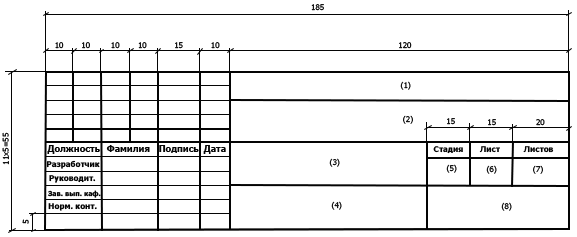 В графах основной надписи и дополнительных графах к ней (номера граф указаны в скобках) приводят:- в графе 1 - обозначение шифра документа, в том числе: код кафедры, номер учебной группы, год оформления  графического документа, номер графического документа. Например - шифр документа – 27-471-15-01, где, 27 - кода кафедры, 471 - номера учебной группы, 15 - год оформления  графического документа, 01- номер графического документа;- в графе 2 - наименование работы;- в графе 3 - наименование раздела работы;- в графе 4 - наименование изображений, помещенных на данном листе, в соответствии с их наименованием на чертеже. Если на листе помещено одно изображение, допускается его наименование приводить только в графе 4.Наименования спецификаций и других таблиц, а также текстовых указаний, относящихся к изображениям, в графе 4 не указывают (кроме случаев, когда спецификации или таблицы выполнены на отдельных листах).- в графе 5 - условное обозначение вида документации: ДП - для дипломных проектов, КР - для курсовых работ, БР - бакалаврская работа, МД – для магистерских диссертаций. - в графе 6 - порядковый номер листа документа.;- в графе 7 - общее количество листов документа;- в графе 8 - наименование учебного заведения и его подразделения, разработавшей документ.Пример заполнения штампа.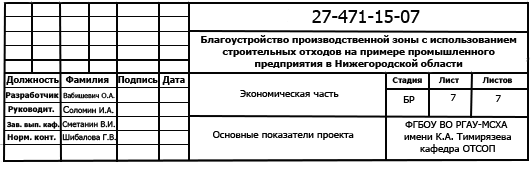 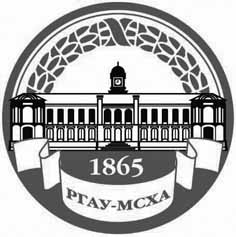 МИНИСТЕРСТВО СЕЛЬСКОГО ХОЗЯЙСТВА РОССИЙСКОЙ ФЕДЕРАЦИИФедеральное государственное Бюджетное образовательное учреждение  высшего  образования«российский государственный аграрный университет –МСха имени К.А. Тимирязева»
 (ФГБОУ ВО ргау - МСХА имени К.А. Тимирязева)СОДЕРЖАНИЕстр.          Аннотация/рефератЦель и задачи курсовой работы/проектаКомпетенции обучающегося, формируемые в результате выполнения курсовой работы/проектаСтруктура курсовой работы/проектаПорядок выполнения курсовой работы/проектаТребования к оформлению курсовой работы/проектаПорядок защиты курсовой работы/проектаУчебно-методическое и информационное обеспечение курсовой работы/проектаМетодическое, программное обеспечение курсовой работы/проекта№ п/пЭлемент структуры курсовой работы/проектаОбъем (примерный) страниц1Титульный лист (Приложение А)12Задание13Аннотация/реферат14Содержание1-25Введение 1-26Основная часть6.1Теоретическая часть (теоретические и методические основы исследуемого вопроса)6.2Практическая часть7Заключение/выводы8Предложения и рекомендации по теме исследования с обоснованием их целесообразности и эффективностипо необходимости9Библиографический список 10Приложения (включают примеры входных и выходных данных)по необходимости№ п/пИндекс 
компетенцииСодержание 
компетенции (или её части)В результате выполнения курсовой работы/проекта по учебной дисциплине  обучающиеся должны:В результате выполнения курсовой работы/проекта по учебной дисциплине  обучающиеся должны:В результате выполнения курсовой работы/проекта по учебной дисциплине  обучающиеся должны:№ п/пИндекс 
компетенцииСодержание 
компетенции (или её части)знатьуметьвладеть1.2.3.4.5.…№ п/пТема курсовой работы/проекта1234567…№ Наименование действийИсполнителиСроки,№ недели семестра (модуля)1 Выбор темы 2Получение задания по курсовой работе/проекту3Уточнение темы и содержания курсовой работы/проекта 4 Составление библиографического списка 5Изучение научной и методической литературы 6Сбор материалов, подготовка плана курсовой работы/проекта 7Анализ собранного материала 8Предварительное консультирование 9Написание теоретической части 10 Проведение исследования, получение материалов исследования, обработка данных исследования, обобщение полученных результатов 11 Представление руководителю первого варианта курсовой работы/проекта и обсуждение представленного материала и результатов 12 Составление окончательного варианта курсовой работы/проекта 13 Заключительное консультирование 14 Рецензирование курсовой работы/проекта 15 Защита курсовой работы/проекта Ландшафтно-климатическая зонагаANPBNPNPP12345Лесостепь4205484,5261,85146,37Степь150201221,70246,72468,4212345Сухостепь5252479,0571,14150,19Итого244779385,27379,71764,98МИНИСТЕРСТВО СЕЛЬСКОГО ХОЗЯЙСТВА РОССИЙСКОЙ ФЕДЕРАЦИИФедеральное государственное Бюджетное образовательное учреждение высшего образования«российский государственный аграрный университет –МСха имени К.А. Тимирязева»
 (ФГБОУ ВО ргау - МСХА имени К.А. Тимирязева)